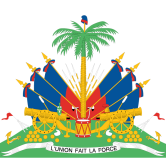 Déclaration d’Haïti29ème session du Groupe de travail15-26 janvier Examen Périodique UniverselMALI 16 janvier  2018Merci Monsieur le Président,La Délégation haïtienne souhaite la bienvenue à la Délégation de la République du  Mali.La Délégation haïtienne salue l’adoption de la loi 2016-036 du 7 juillet 2016, portant création de la Commission Nationale des Droits de l’Homme (CNDH), conformément aux standards internationaux notamment les «Principes de Paris»,  l’adoption en 2016 des politiques nationales en matière de droits de l’homme et de justice transitionnelle,  et  la création en 2017 du Ministère des droits de l'homme et de la réforme de l’État. Elle a noté en outre la mise en œuvre du Programme national de lutte contre la pratique de l’excision (PNLE). Haïti souhaite faire trois recommandations: 1 / Fixer l’âge minimum à 21 ans pour contracter mariage, pour les deux sexes, et sensibiliser le public à cette loi, notamment les femmes et les filles ; 2 / Continuer à améliorer le cadre juridique pour la protection des personnes handicapées ;3 / Adopter des mesures concrètes en faveur des migrants et demandeurs d’asile ;4 / Réviser les codes, politiques et pratiques miniers en vue de combler les attentes des communautés locales et, investir les revenus générés dans les programmes d’infrastructures.Ma délégation encourage le Gouvernement du Mali à accepter ou à prendre note des recommandations reçues lors de son examen, en concertation préalable  avec toutes les parties prenantes. Je vous remercieENGLISH TRANSLATIONThank you, Mr President,
The delegation of Haiti welcomes the delegation of the Republic of Mali.

The Haitian delegation welcomes the adoption of Law 2016-036 of July 7, 2016, establishing the National Commission on Human Rights (CNDH), in accordance with international standards including the "Paris Principles", adoption in 2016 national policies on human rights and transitional justice, and the establishment in 2017 of the Ministry of Human Rights and State Reform. She also noted the implementation of the National Program to Combat Excision (PNLE).
Haiti wishes to make three recommendations:
1 / Set the minimum age at 21 to enter into marriage for both sexes and raise awareness of the law, including women and girls;
2 / Continue to improve the legal framework for the protection of persons with disabilities;
3 / Adopt concrete measures for migrants and asylum seekers;
4 / Revise mining codes, policies and practices to meet the expectations of local communities and invest the revenues generated in infrastructure programs.
My delegation encourages the Government of Mali to accept or take note of the recommendations received during its review, in consultation with all stakeholders.

Thank you 